Publicado en SHENZHEN, China el 17/01/2024 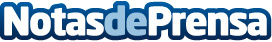 TerraMaster lanza D2-320 de 2 bahías con USB3.2 10 Gbps para ampliar almacenamiento en PC y NASTerraMaster, una marca profesional centrada en ofrecer productos de almacenamiento innovadores para hogares y empresas, acaba de anunciar una sustancial mejora del rendimiento para sus productos de la serie de almacenamiento USB RAIDDatos de contacto:MikeMarketing Manager+86 755 81798272Nota de prensa publicada en: https://www.notasdeprensa.es/terramaster-lanza-d2-320-de-2-bahias-con-usb3 Categorias: Hardware Software Ciberseguridad Innovación Tecnológica http://www.notasdeprensa.es